June 5, 2018Docket No. A-2018-3002110Utility Code: 1221008CERTIFIEDDAVID SADLOCHACOST CONTROL ASSOCIATES INC310 BAY RDQUEENSBURY NY 12804RE: Natural Gas Supplier License Application Dear Mr. Sadlocha:On May 22, 2018, Cost Control Associates, Inc.’s application for a Natural Gas Supplier license was accepted for filing and docketed with the Public Utility Commission.  The application was incomplete.  In order for us to complete our analysis of your application, the Energy Industry Group requires answers to the attached question(s).Please be advised that you are directed to forward the requested information to the Commission within 30 days of receipt of this letter.  Failure to respond may result in the application being denied.  As well, if Cost Control Associates, Inc. has decided to withdraw its application, please reply notifying the Commission of such a decision.Please forward the information to the Secretary of the Commission at the address listed below.  When submitting documents, all documents requiring notary stamps must have original signatures.  Please note that some responses may be e-filed to your case, http://www.puc.pa.gov/efiling/default.aspx.  A list of document types allowed to be e-filed can be found at http://www.puc.pa.gov/efiling/DocTypes.aspx.Rosemary Chiavetta, SecretaryPennsylvania Public Utility Commission400 North StreetHarrisburg, PA 17120Your answers should be verified per 52 Pa Code § 1.36.  Accordingly, you must provide the following statement with your responses:I, ________________, hereby state that the facts above set forth are true and correct to the best of my knowledge, information and belief, and that I expect to be able to prove the same at a hearing held in this matter.  I understand that the statements herein are made subject to the penalties of 18 Pa. C.S. § 4904 (relating to unsworn falsification to authorities).The blank should be filled in with the name of the appropriate company representative, and the signature of that representative should follow the statement.In addition, to expedite completion of the application, please also e-mail the information to Jeremy Haring at jharing@pa.gov.  Please direct any questions to Jeremy Haring, Bureau of Technical Utility Services, at jharing@pa.gov (preferred) or (717) 783-6175.  							Sincerely,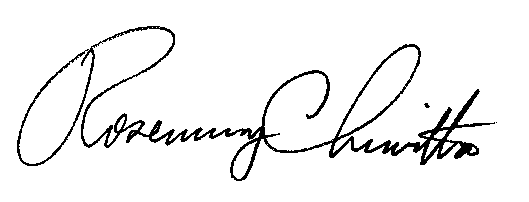 	Rosemary Chiavetta	SecretaryEnclosure Docket No.  A-2018-3002110Cost Control Associates, Inc.Data Requests1.	Reference Application, Section 4.d, Proposed Service Area – Applicant failed to provide bonding letters for Peoples Natural Gas Company (Equitable Gas Division), PECO Energy Company, Philadelphia Gas Works, National Fuel Gas Distribution Corporation, Valley Energy, Peoples Natural Gas Company, LLC, UGI Utilities, Inc., Columbia Gas of Pennsylvania, Inc., UGI-Penn Natural Gas, UGI-Central Penn Gas, and Peoples Gas Company, LLC.  Please provide the missing documentation.2.	Reference Application, Section 8.a, Technical Fitness – Applicant failed to provide a license for Ohio.  Please provide the missing documentation. 3.	Reference Application, Section 11.b, Operations Affidavit – The Affidavit submitted contains a typographical error in the first paragraph. The company name is not consistent with the Pennsylvania Department of State filing which shows the company’s name as Cost Control Associates, Inc.  Please correct and resubmit the Operations Affidavit.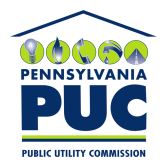 COMMONWEALTH OF PENNSYLVANIAPENNSYLVANIA PUBLIC UTILITY COMMISSION400 NORTH STREET, HARRISBURG, PA 17120IN REPLY PLEASE REFER TO OUR FILE